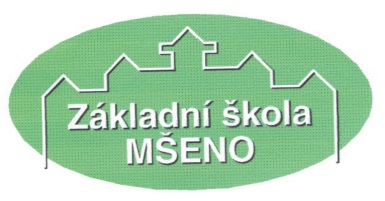  příspěvková organizace, Boleslavská 360, 277 35 Mšeno, e-mail: zs.mseno@seznam.cz, www.zsmseno.cz, tel, fax: 315693140Žádost o přijetí dítěte k základnímu vzdělávání pro školní rok 2020/2021do Základní školy Mšeno, Boleslavská 360, 27735 MšenoŽádám o přijetí dítěte………………………………………….nar……………………., bytem……………………………………………………………………………………..                                                                                 DěkujiZákonný zástupce dítěte:Jméno + příjmení…………………………………………..                                                         Datum narození zákonného zástupce……………………...Bydliště – trvalý pobyt……………………………………..                                                          ……………………………………………………………Podpis:……………………………………………..............V………………, dne………………..